РОССИЙСКАЯ ФЕДЕРАЦИЯСОВЕТ ДЕПУТАТОВ СЕЛЬСКОГО ПОСЕЛЕНИЯ СРЕДНЕМАТРЕНСКИЙ СЕЛЬСОВЕТ Добринского муниципального района Липецкой области18-я сессия V созываРЕШЕНИЕ21.11.2016 г.		с. Средняя Матренка			№ 61-рсО Положении «Об организации ритуальныхуслуг, порядке деятельностии содержания общественных  кладбищ на территории сельского поселения Среднематренский сельсовет Добринского муниципального района Липецкой области»В соответствии с Конституцией Российской Федерации, Федеральным законом от 12.01.1996 г. № 8-ФЗ  «О погребении и похоронном деле», Указом Президента Российской Федерации от 29.06.1996 г. № 1001«О гарантиях прав граждан на предоставление услуг по погребению умерших», руководствуясь, Уставом сельского поселения  Среднематренский сельсовет, учитывая решение постоянной комиссии по правовым вопросам, местному самоуправлению, работе с депутатами и по делам семьи, детства, молодежи, Совет депутатов сельского поселения Среднематренский сельсовет РЕШИЛ:1.  Принять  Положение «Об организации ритуальныхуслуг, порядке деятельности и содержания общественных  кладбищна территории сельского поселения Среднематренский сельсовет Добринского муниципального района Липецкой области» (прилагается).2.Направить указанный нормативноправовой акт главе сельского поселения Среднематренский сельсовет для подписания и официального обнародования.3.Настоящее решение вступает в силу со дня обнародования.Председатель Совета депутатовсельского поселенияСреднематренский сельсовет                                                         Н.А.ГущинаПринятоРешениемСовета депутатов сельского поселенияСреднематренский сельсовет21.11.2016г № 61-рсПоложение «Об организации ритуальных услуг, порядке деятельности и содержания общественных  кладбищ на территории сельского поселения Среднематренский сельсовет Добринского муниципального района Липецкой области»1. Общие положения1.1.Настоящее Положение регулирует отношения, связанные с вопросами организации ритуальных услуг, порядке деятельности и содержания общественных  кладбищ  на территории сельского поселения Среднематренский сельсовет.1.2.Настоящее Положение разработано в соответствии с Конституцией Российской Федерации, Федеральным законом от 12 января 1996 года № 8-ФЗ  «О погребении и похоронном деле», Указом Президента Российской Федерации от 29 июня 1996 года № 1001 «О гарантиях прав граждан на предоставление услуг по погребению умерших», иными нормативными правовыми актами Российской Федерации, нормативными правовыми актами Липецкой области в сфере погребения и похоронного дела, Уставом сельского поселения  Среднематренский сельсовет, настоящим Положением и иными нормативными правовыми актами муниципального образования.1.3. На территории сельского поселения Среднематренский сельсовет (далее сельское поселение) действует три кладбища.2. Полномочия органов местного самоуправления сельского поселения2.1. К полномочиям Совета депутатов сельского поселения в области погребения и организации похоронного дела относятся:1)установление требований к качеству услуг по погребению, оказываемых специализированной службой по вопросам похоронного дела (далее - специализированная служба) на безвозмездной основе;2)установление правил содержания мест погребения;3)определение порядка деятельности общественных кладбищ;4)установление размера бесплатно предоставляемого участка земли на территории кладбища для погребения умершего;5)иные полномочия, установленные законодательством Российской Федерации и законодательством Липецкой области.2.2. К полномочиям администрации сельского поселения в области погребения и организации похоронного дела относятся:1) организация похоронного дела в муниципальном образовании; 2) создание и определение порядка деятельности специализированной службы по вопросам похоронного дела;3) определение стоимости услуг, предоставляемых супругу, близким родственникам, иным родственникам, законному представителю или иному лицу, взявшему на себя обязанность осуществить погребение умершего, согласно гарантированному перечню услуг по погребению, а также стоимости услуг, оказываемых специализированной службой при погребении умерших при отсутствии супруга, близких родственников, иных родственников либо законного представителя умершего или при невозможности осуществить ими погребение, а также при отсутствии иных лиц, взявших на себя обязанность осуществить погребение, и умерших, личность которых не установлена органами внутренних дел;4) принятие решения о создании мест погребения на территории сельского поселения;5) принятие решения о переносе мест погребения в случае угрозы стихийных бедствий;6) приостановление или прекращение деятельности на месте погребения при нарушении санитарных и экологических требований к содержанию места погребения, принятие мер по устранению допущенных нарушений и ликвидации неблагоприятного воздействия места погребения на окружающую природную среду и здоровье человека;7) проведение обследования местности в целях выявления возможных неизвестных захоронений;8) при обнаружении старых военных и ранее неизвестных захоронений обозначение и регистрация мест захоронений, в необходимых случаях организация перезахоронения останков погибших;9) принятие решения о создании воинских и верисповедальных участков на общественных кладбищах.10) иные полномочия, установленные законодательством Российской Федерации и законодательством Липецкой области.3. Организация похоронного дела в сельском поселении3.1. Организация похоронного дела осуществляется администрацией сельского поселения;3.2. Администрация сельского поселения обязана обеспечить:1) предоставление мест для захоронений;2) ведение книги регистрации захоронений (захоронений урн с прахом);3) соблюдение установленных норм и правил захоронения;4) содержание общественных кладбищ;5) установку вывески при входе с указанием наименования кладбища, его принадлежности (формы собственности) и режима работы;6) выполнение иных требований, предусмотренных законодательством Российской Федерации и законодательством Липецкой области.3.3. Погребение умерших и оказание услуг по погребению осуществляется специализированной службой.3.4. Содержание и благоустройство общественных кладбищ в соответствии с действующими санитарными нормами и правилами, а также классификацией работ по ремонту и содержанию объектов внешнего благоустройства осуществляется за счет средств бюджета сельского поселения согласно муниципальным контрактам, заключенным в соответствии с установленным законом порядком.4. Требования к качеству услуг по погребению  4.1. Качество услуг по погребению, оказываемых супругу, близким родственникам, иным родственникам, законному представителю или иному лицу, взявшему на себя обязанность осуществить погребение умершего, специализированной службой на безвозмездной основе должно соответствовать следующим требованиям:1) оформление документов, необходимых для погребения;2) осуществление приема заказа на организацию и проведение похорон, включающее: уточнение, в каком морге (доме) находится тело умершего, даты и времени похорон, маршрута следования траурной процессии, размера одежды, роста покойного, оформление заказа на услуги автокатафалка, другие услуги и предметы похоронного ритуала, оформление счета-заказа;3) предоставление деревянного гроба, обитого снаружи и внутри ситцем;4) изготовление надгробного знака, указательной таблички;5) получение предметов похоронного ритуала на складе салона-магазина, погрузка их в автомашину, переезд от специализированной службы до адресата и обратно, выгрузка предметов похоронного ритуала из автомашины;6) вынос гроба с телом умершего из морга (дома), установка гроба в автокатафалк;7) предоставление автокатафалка для перевозки гроба с телом и доставки похоронных принадлежностей;8) устройство могилы, включающее: разметку места захоронения для рытья могилы, расчистку места захоронения от снега в зимнее время, устройство пожога, уход за пожогом, разработку грунта механизированным способом, зачистку поверхности дна и стенок могилы вручную;9) погребение, включающее: вынос гроба из автокатафалка и доставка его до места захоронения, ожидание проведения траурного обряда, закрытие крышки гроба и опускание гроба в могилу, засыпку могилы грунтом, устройство надмогильного холма, установку надгробного знака.4.2. Качество услуг по погребению умерших (погибших), не имеющих супруга, близких родственников, иных родственников либо законного представителя умершего или при невозможности осуществить ими погребение, при отсутствии иных лиц, взявших на себя обязанность осуществить погребение, а также умерших, личность которых не установлена органами внутренних дел в определенные законодательством РФ сроки, должно соответствовать следующим требованиям:1) оформление документов, необходимых для погребения;2) осуществление приема заказа на организацию и проведение похорон, включающее: уточнение в каком морге находится тело умершего, даты и времени похорон;3) облачение тела, включающее: раскрой ткани и пленки, укладку ткани и пленки в гроб, облачение тела в ткань и пленку;4) предоставление деревянного гроба без обивки;5) изготовление указательной таблички;6) получение предметов похоронного ритуала на складе салона-магазина, погрузка их в автомашину, выгрузка гроба из автомашины и перенос его в здание морга;7) вынос гроба с телом умершего из морга и установка его в автомашину;8) предоставление автотранспорта для доставки похоронных принадлежностей, гроба с телом (останками) из морга к месту погребения:9) устройство могилы, включающее: разметку места захоронения для рытья могилы, расчистку места захоронения от снега в зимнее время, устройство пожога, уход за пожогом, разработку грунта, зачистку поверхности дна и стенок могилы вручную;10) погребение, включающее: выгрузку гроба из автомашины и перенос его до места захоронения, закрытие крышки гроба и опускание гроба в могилу, засыпку могилы грунтом, устройство надмогильного холма, установку надгробного знака.5.Предоставление участка для погребения умершего на общественном кладбищеУчасток для захоронения предоставляется бесплатно.По заявлению родственников умершего предоставляется участок для устройства либо одиночной могилы, либо семейного (родового) захоронения (на 2-3 могилы).Размеры участков определяются в соответствии с таблицей 1:Таблица 1Примечание: в таблице указаны средние размеры могилы, которые в зависимости от размеров гроба могут быть увеличены (без увеличения площади отводимого участка).Участки для захоронения в отведенном секторе общественного кладбища выделяются в соответствии с системой последовательного захоронения (в порядке, установленном планировкой кладбища).6. Порядок деятельности общественных кладбищ6.1. Общественные кладбища (далее - кладбища) открыты для посещения ежедневно с 8 до 17 часов.6.2. Территории кладбищ разделены на секторы, номера которых обозначены на соответствующих указателях, установленных в каждом секторе. На указателе верисповедального участка, кроме номера, обозначается его верисповедальная направленность.6.3. В районе главного входа на доступном месте размешается схематичный план кладбища с обозначением административных зданий, участков, дорожек, секторов.6.4.Погребение производится по предоставлению документов о смерти, выданных органами ЗАГС. Для погребения наверисповедальном участке общественного кладбища необходимо согласие соответствующей религиозной организации6.5.Каждое захоронение на кладбище регистрируется в книге регистрации захоронений, в которой указываются фамилия, имя, отчество захороненного, даты его рождения и смерти, даты захоронения, номера квартала, сектора и могилы, где захоронено тело (останки).Книга регистрации захоронений должна быть прошита, пронумерована и заверена печатью администрации сельского поселения.По устному обращению родственникам умершего выдается удостоверение о захоронении с указанием фамилии, имени и отчества захороненного, номера квартала (сектора), могилы и даты захоронения.6.6.Погребение производится в отдельных могилах. 6.7.Место погребения может огораживаться металлическими оградками, высотой не более .6.8. Захоронение урн с прахом производится при предъявлении свидетельства о смерти и справки о кремации.6.9. При погребении на каждом надмогильном холме устанавливается указательный знак с нанесенными на него фамилией, именем, отчеством умершего, датой рождения, смерти, регистрационным номером захоронения.6.10. Установка надгробных сооружений с надписями или нанесение на имеющиеся надгробные сооружения надписей, не отражающих сведений о действительно захороненных в данной могиле, запрещается.6.11.Установка памятников, стел, мемориальных досок, других памятных знаков и надмогильных сооружений не на месте захоронения, запрещается.7. Правила содержания мест погребения        7.1.Общественные кладбища открыты для свободного посещения.7.2.Супруг(а), близкие родственники, иные родственники, законный представитель умершего или иное лицо, взявшее на себя обязанность осуществить погребение умершего, обязаны содержать могилу, надгробные сооружения и декоративную зелень, изгородь, в надлежащем порядке и своевременно производить поправку надмогильных холмов.7.3.На территории кладбища посетители должны соблюдать общественный порядок и тишину.7.4.На территории кладбища не допускается:1) осквернять памятники и мемориальные доски, портить надгробные сооружения, оборудование кладбища;2) засорять территорию;3) повреждать зеленые насаждения, срывать цветы;4) выгуливать и пасти домашних животных;5) разводить костры, добывать песок, глину, резать дерн;6) кататься на велосипедах, мопедах, мотороллерах, мотоциклах, санях. 7.5. Посетители общественных кладбищ имеют право:- производить на захоронении посадку цветов и посев газонов;- устанавливать надмогильные сооружения в соответствии с требованиями, устанавливаемыми настоящим Положением;- проезжать на территорию кладбища в случае установки надмогильных сооружений.Глава сельского поселения Среднематренский сельсовет                                                      Н.А.Гущина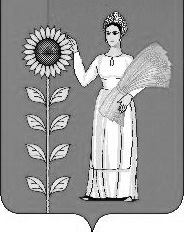 Вид захороненияРазмеры участкаРазмеры участкаРазмеры участкаРазмеры могилыРазмеры могилыВид захоронениядлина, мширина, мплощадь, кв. мдлина, мширина, мОдиночное2,51,53,752,21,0Семейное (родовое)2,537,52,21,0